18 ноября 2019 года в группе мы провели совместную деятельность детей и родителей по изготовлению плаката "Лес - наше богатство". Родители вместе с детьми дома нарисовали рисунки по теме. В группе с детьми было проведено занятие по окружающему миру "Береги планету", в котором рассказали о проблемах экологии, а также каждый ребенок изготовил из бумаги своё дерево. Далее мы расположили на листе все изготовленные растения. Плакат получился просто замечательным! Дети с удовольствием показывали свои работы родителям!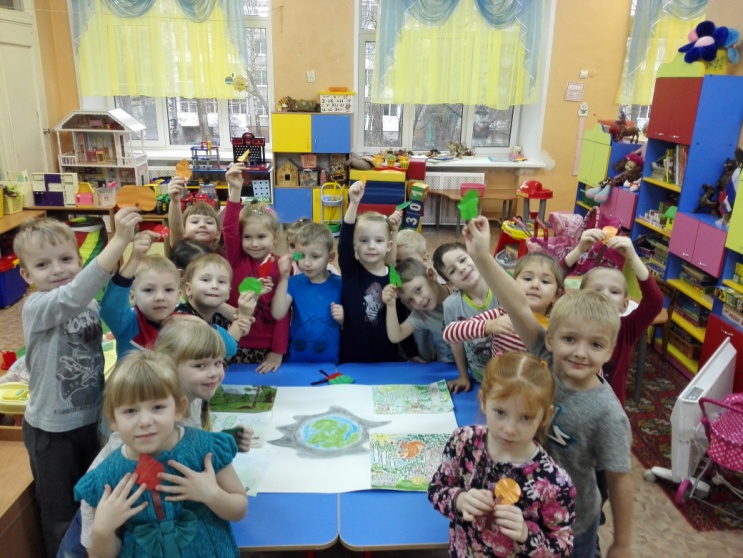 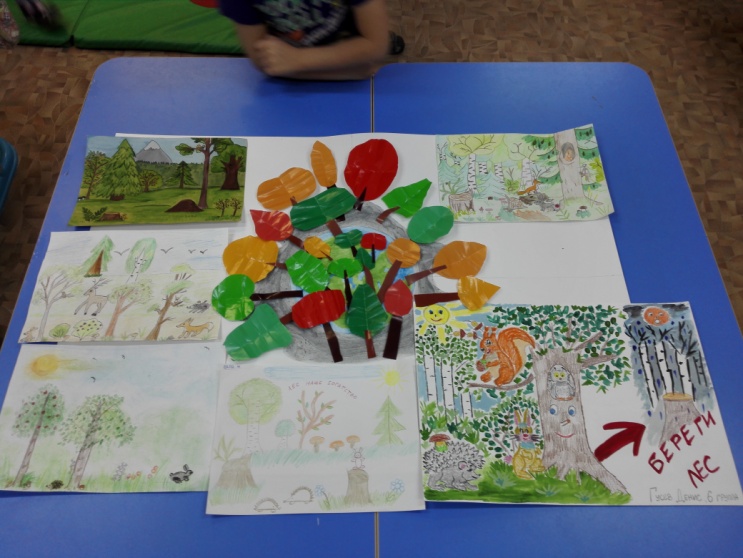 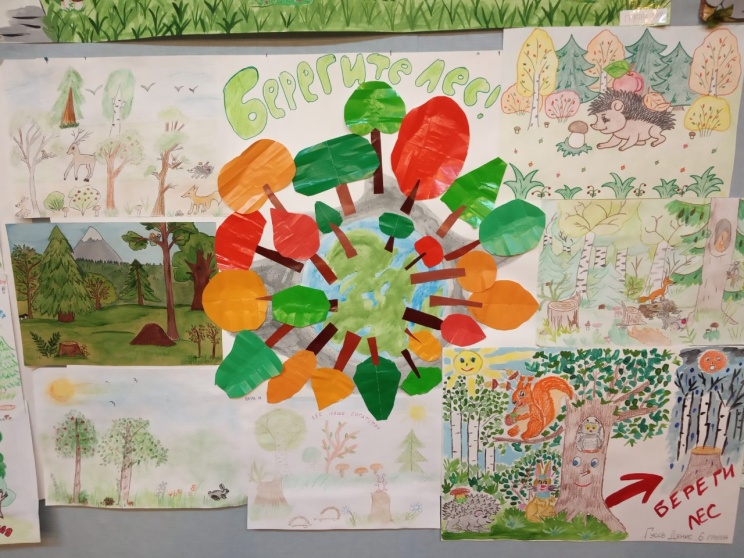 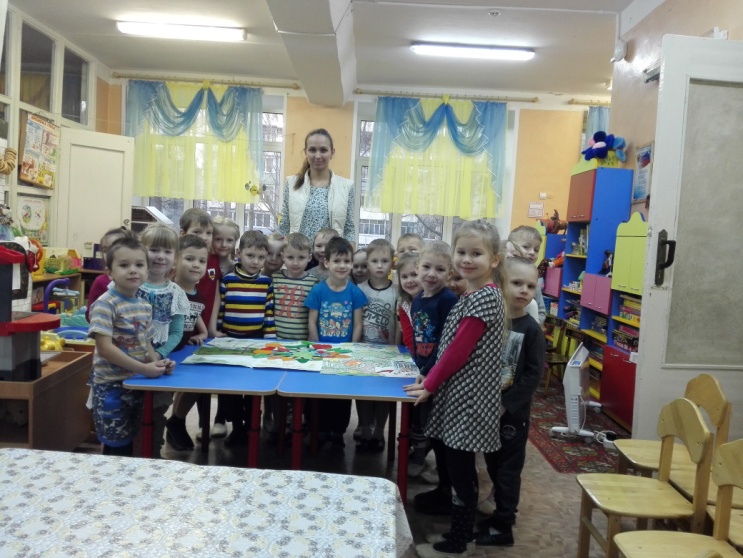 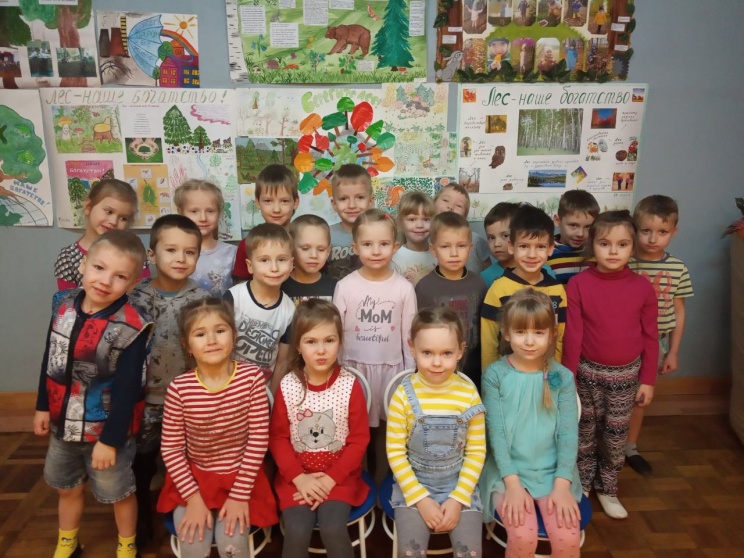 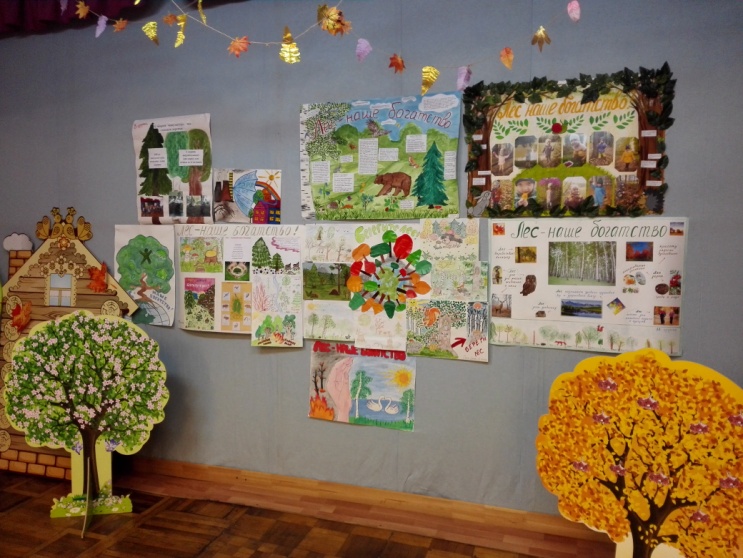 